During the period from 03/01/2014 to 03/31/2014 the Commission accepted applications to assign call signs to, or change the call signs of the following broadcast stations. Call Signs Reserved for Pending Sales Applicants New or Modified Call SignsPUBLIC NOTICE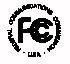 PUBLIC NOTICEReport No. 565Media Bureau Call Sign Actions04/11/2014Call SignServiceRequested ByCityStateFile-NumberFormer Call SignNoneRow NumberEffective DateCall SignServiceAssigned ToCityStateFile NumberFormer Call Sign103/01/2014KGBLFMJSM BROADCASTING, LLCLAKINKSKGRQ203/01/2014WEGV-LPFLMAKE THIS WORLD FOUNDATIONANN ARBORMI20131113ARJNew303/01/2014WGBNAMPENTECOSTAL TEMPLE DEVELOPMENT CORPORATIONMCKEESPORTPAWMNY403/01/2014WGRE-LPFLCITIZENS COMMITTEE FOR GREENWICH YOUTH (RURAL UPSTATE NY)GREENWICHNY20131113BGJNew503/01/2014WHIH-LPFLLIFEPOINT CHURCH OF THE MOHAWK VALLEYWHITESBORONY20131112BIPNew603/01/2014WMNYAMPENTECOSTAL TEMPLE DEVELOPMENT CORPORATIONNEW KENSINGTONPAWGBN703/01/2014WYKQ-LPFLFEEDING HOMELESS CORP.MAYAGUEZPR20131112AMQNew803/01/2014WZEU-LPFLWEEKI WACHEE COMMUNITY RADIO INCWEEKI WACHEEFL20131017AGQNew903/02/2014WOKHFMWASHINGTON COUNTY CBC, INC.SPRINGFIELDKYWYSB1003/03/2014KGQD-LPFLKERMIT RADIO ACADEMYKERMITTX20131114ABWNew1103/03/2014KSVB-LPFLBEAR VALLEY SENIORS AND VETERANS ASSISTANCE, INC.BIG BEAR CITYCA20131112BODNew1203/03/2014WEWZ-LPFLCROSSWAY BROADCASTINGWAYCROSSGA20131018AITNew1303/03/2014WGAF-LPFLFORT PAYNE CHURCH OF CHRISTFORT PAYNEAL20131023ACDNew1403/03/2014WICX-LPFLNEW HAMPSHIRE CATHOLIC COMMUNITY RADIOCONCORDNH20131114BNONew1503/03/2014WJLW-LPFLCALVARY CHAPEL OF WESTMORELAND COUNTYGREENSBURGPA20131107ADFNew1603/03/2014WKBJ-LPFLSELMA POWERHOUSE CHURCHSELMAAL20131114BQPNew1703/03/2014WLPQ-LPFLLITTLE SEADS OF LIFE EDUCATIONAL FOUNDATIONSALUDASC20131105AJVNew1803/03/2014WMFB-LPFLLAURENS JEHOVAH CHURCHLAURENSSC20131114BSMNew1903/03/2014WNOZ-LPFLM&M COMMUNITY DEVELOPMENT INC NEW ORLEANS BRANCHNEW ORLEANSLA20131112AHYNew2003/03/2014WQKW-LPFLCUNNINGHAM CENTER FOR EDUCATION ASSOCIATIONCITRAFL20131104AWCNew2103/03/2014WWHC-LPFLCROSS HILL WOMEN IN BROADCASTINGCROSS HILLSC20131113AKPNew2203/03/2014WYQK-LPFLMOORE EDUCATION PROJECTMOORESC20131114ASYNew2303/03/2014WZEA-LPFLROLLINS EDUCATION ASSOCIATIONLAKE CITYFL20131104ABKNew2403/03/2014WZQI-LPFLCOLMAN 1ST CHURCH OF CHRISTCOLMANFL20131114ABUNew2503/04/2014KIMZ-LPFLEAST INDIAN MUSIC ACADEMY OF MONUMENTMONUMENTCO20131114BKBNew2603/04/2014KITM-LDLDMARK C. ALLENLAHAINAHIK02RD-D2703/04/2014KNPI-LPFLTEXAS PELICAN MEDIAPADRE ISLAND,TEXASTX20131112CFHNew2803/04/2014KUPR-LPFLLAS PLACITAS ASSOCIATIONPLACITASNM20131112BAKNew2903/04/2014KWXWFMTORRES MEDIA GROUP, LLCKERMITTX20130724AFTNew3003/04/2014WGUP-LPFLFR DOUBLE E OUTREACH MINISTRYLAPLACELA20131021ABANew3103/04/2014WOPA-LPFLCLIO OPERA INCCLIOSC20131114BKDNew3203/04/2014WSKR-LPFLUNIVERSITY OF NORTH FLORIDA BOARD OF TRUSTEESJACKSONVILLEFL20131113BKCNew3303/04/2014WXRU-LPFLELKS LODGE#364PIEDMONTSC20131107AGSNew3403/04/2014WYCH-LDLDHISPANIC FAMILY CHRISTIAN NETWORK, INC.ROCKFORDILW47EO-D3503/05/2014KBYCFMKATHERINE PYEATTMARKHAMTX20070524ABRNew3603/05/2014KLHS-LPFLCALVARY CHAPEL OF VISALIAVISALIACA20131114AQHNew3703/05/2014KRRC-LPFLFAITH LUTHERAN CHURCHROGUE RIVEROR20131108AHINew3803/05/2014KSOZ-LPFLSALEM CHRISTIAN CATHOLIC RADIOSALEMMO20131113AGSNew3903/05/2014WIML-LPFLIGLESIA MISHKAN LUGAR DE ADORACIONLEBANONTN20131018ACNNew4003/05/2014WJOR-LPFLPASSIONIST NUNS OF WHITESVILLE, KY., INC.WHITESVILLEKY20131114ANFNew4103/05/2014WMSF-LPFLDOONIE AND DEB CHEVY, GOD'S MIRACLE CHARIOT, INC.MAYOFL20131112BLJNew4203/05/2014WWFH-LPFLMASON DIXON CHRISTMAS WISH FUND, INC.LAND O' LAKESFLWFRT-LP4303/06/2014KEPP-LPFLGOURD FARMING EDUCATIONAL SOCIETY, INC.EPPSLA20131104ABONew4403/06/2014KHRU-LPFLTHIS HOPE RADIOLIBBYMT20131114AGBNew4503/06/2014KNCP-LPFLLAPINE FRONTIER DAYS ASSOCIATIONLAPINEORKITG-LP4603/06/2014KVGD-LPFLCOMMUNITY ENRICHMENT FOR KLICKITAT COUNTYGOLDENDALEWA20131023AEDNew4703/06/2014KZOIAMDONALD A. SWANSONDAKOTA CITYNEKTFJ4803/06/2014WAVB-LPFLVERDUN ADVENTURE BOUND, INC.WARRENTONVA20131112BKVNew4903/06/2014WCYW-LPFLFIRST BAPTIST CHURCH OF WHEELWRIGHT, KENTUCKY, INC.WHEELWRIGHTKY20131025AANNew5003/06/2014WDXE-FMFMPULASKI BROADCASTING, INC.LORETTOTNWKSR-FM5103/06/2014WJIJ-LPFLUPPER ROOM MINISTRIES OF RICHMONDVILLESTAMFORDNY20131113BQLNew5203/06/2014WKSR-FMFMLAKEWOOD COMMUNICATIONS LLCLAWRENCEBURGTNWDXE-FM5303/06/2014WRWNFML&L LICENSEE, LLCPORT ROYALSCWXYY5403/06/2014WTJN-LPFLTROY COMMUNITY FMTROYOHWTJW-LP5503/06/2014WXYYFML&L LICENSEE, LLCRINCONGAWSSJ5603/07/2014KPWN-LPFLJUPITER CITY MEDIABRINNONWA20131114BNINew5703/07/2014WPKA-LPFLVERA RAMOSAPOPKAFL20131112AQVNew5803/07/2014WTTP-LPFLCALVARY CHAPEL OF LIMALIMAOH20131107ADQNew5903/10/2014KNKR-LPFLNORTH KOHALA COMMUNITY RESOURCE CENTERHAWIHI20131018AIKNew6003/10/2014KPPM-LPFLCCW ENTERPRISES OF LAKE CHARLESLAKE CHARLESLA20131114AQLNew6103/10/2014KSCW-LPFLRECREATION CENTERS OF SUN CITY WEST, INC.SUN CITY WESTAZ20131030AIANew6203/10/2014KVSH-LPFLVOICE OF VASHONVASHONWAKVOI-LP6303/10/2014WTHM-LPFLMOUNTAIN STATE COMMUNITY RADIO INCRAVENSWOODWVWRWO-LP6403/11/2014KCBKFMFIRST DALLAS MEDIA, INC.FREDERICKOKKSYE6503/11/2014KDFJ-LPFLHOPE CHAPEL, INC., D/B/A CALVARY CHAPEL NORTH STARFAIRBANKSAK20131107ADENew6603/11/2014KMJC-LDLDHEARTLAND BROADCASTING LLCTOPEKAKSK22KE-D6703/11/2014KRKW-LPFLWAIMEA BAPTIST CHURCHWAIMEAHI20131113AYDNew6803/11/2014WMKF-LPFLTHE MACKENZIE FOUNDATIONSAN MARCOSTX20131112ABDNew6903/11/2014WROB-LDLDHEARTLAND BROADCASTING LLCTOPEKAKSK26LX-D7003/12/2014KDKI-LPFLTAMARACK COMMUNITY BROADCASTING, INC.TWIN FALLSID20131112CFPNew7103/12/2014KKOS-LPFLPCRA, INC.MCPHERSONKS20131022AEUNew7203/12/2014KMAP-LPFLCOLLEGE OF THE OUACHITASMALVERNAR20131114ACDNew7303/12/2014WCAG-LPFLTHE LAKE ERIE COMMUNITY RADIO STATIONERIEPA20131024AJXNew7403/12/2014WDXM-LPFLNEWBURGH ENLIGHTENMENT RADIO CENTER, INC.NEWBURGHIN20131106ATXNew7503/12/2014WFRT-LPFLFORT CHADBOURNE FOUNDATIONBRONTETX20131030AHUNew7603/12/2014WJPE-LPFLBIRTHRIGHT OF HATTIESBURG, INC.HATTIESBURGMS20131114BJVNew7703/12/2014WMCZ-LPFLMITCHELL CO HIGH SCHOOLCAMILLAGA20131113BGUNew7803/12/2014WPJB-LPFLPEOPLE FOR JESUS RADIO BROADCASTING COMPANY,SELMAAL20131112AAHNew7903/13/2014KNKJ-LPFLCALVARY CHAPEL RED BLUFFRED BLUFFCA20131112AVNNew8003/13/2014KVBN-LPFLVICTORY BIBLE CHURCH, INC.ENIDOK20131112AMMNew8103/13/2014WJEU-LPFLABLE SOLUTION COUNSELING MINISTRIESDECATURGA20131113BPDNew8203/13/2014WNVEFMWESTERN NEW LIFE, INC.CEIBAPRWQML8303/13/2014WQMLFMWESTERN NEW LIFE, INC.CULEBRAPRWNVE8403/14/2014KAHG-LPFLRIVER OF LIFE ASSEMBLYHOOD RIVEROR20131112CBWNew8503/14/2014KFTN-LPFLROCKWOOD SCHOOL DISTRICTFENTONMO20131113ADUNew8603/14/2014KLJCFMSCREEN DOOR BROADCASTING, LLCCOALGATEOK20130724ABNNew8703/14/2014KMHB-LPFLUNIVERSITY OF MARY HARDIN-BAYLORBELTONTX20131114ACBNew8803/14/2014KNNA-LPFLGOOD SHEPHERD COMMUNITY RADIOLINCOLNNE20131106AHZNew8903/14/2014KSRK-LPFLSOUTHEAST ARKANSAS COLLEGEPINE BLUFFAR20131113AEKNew9003/14/2014KUOL-LPFLPARK PUBLIC RADIO, INC.ST. LOUIS PARKMN20131112BDANew9103/14/2014KWEM-LPFLMID-SOUTH COMMUNITY COLLEGEWEST MEMPHISAR20131114AOYNew9203/14/2014KWGH-LPFLELK CREEK LUTHERAN CHURCHKENSETTIA20131028ABTNew9303/14/2014KWUS-LPFLRADIO-4-USCLARKSVILLETN20131112BBPNew9403/14/2014KYVZFMJOSEPH J. VYZOUREKATWOODKS20130724ADENew9503/14/2014WJRU-LPFLCALVARY CHRISTIAN FELLOWSHIPST MARYSOH20131112AOFNew9603/14/2014WLMZ-LPFLCOMMUNITY ASSOCIATION FOR THE WELFARE OF SCHOOL CHILDRENBATON ROUGELA20131112AFBNew9703/14/2014WNOA-LPFLCLAVES REGNI MINISTRIES, INC. DBA NORTHERN APOSTLE RADIOMARQUETTEMI20131114BLJNew9803/14/2014WPBW-LPFLPEACE BE WITH YOU MEDIA, INCST. PETERSBURGFL20131114BHHNew9903/14/2014WQBH-LPFLMARRIAGE AND FAMILY COMMITMENT, INC.ST. JOSEPHMI20131112AHXNew10003/14/2014WRWT-LPFLWAWASEE COMMUNITY SCHOOL CORPORATIONSYRACUSEIN20131112BFLNew10103/14/2014WYBI-LPFLCENTRO CRISTIANO BETEL INT.MORRISTOWNTN20131114BOONew10203/15/2014KRZSAMCRAIN MEDIA GROUP, LLCSEARCYARKWCK10303/15/2014WJBBAMBARROW RADIO BROADCASTING LLCWINDERGAWIMO10403/15/2014WZDK-LPFLNORTH ALABAMA YOUTH SPORTS ASSOCIATIONDECATURAL20131112AIMNew10503/17/2014KBUU-LPFLZUMA BEACH FM EMERGENCY AND COMMUNITY BROADCASTERSMALIBUCA20131113BMDNew10603/17/2014KXQJFMFELLOWSHIP BAPTIST CHURCH OF BLOSSOM, TEXASCLARKSVILLETX20071022AAMNew10703/17/2014WAIG-LPFLRHEMA BROADCASTING, INC.DAYTONA BEACHFL20131114BPRNew10803/17/2014WDRD-LPFLDAYTONA BEACH BROADCASTING ASSOCIATIONDAYTONA BEACHFL20131115ACENew10903/17/2014WSJP-FMFMSTARBOARD MEDIA FOUNDATION, INC.PORT WASHINGTONWIWPJP11003/18/2014KEFA-LPFLCOR CHRISTI ACADEMYWENATCHEEWA20131114BEWNew11103/18/2014KOIU-LPFLNORTHWEST R-I SCHOOL DISTRICTHIGH RIDGEMO20131113ADINew11203/18/2014KPBC-LPFLPARKVIEW BAPTIST CHURCHCHILDRESSTX20131112AIINew11303/18/2014WETF-LPFLLATINO TASK FORCE FOR EDUCATION, INC.SOUTH BENDIN20131021AJKNew11403/18/2014WPVC-LPFLPROMISE LAND COMMUNICATIONSCHARLOTTESVILLEVA20131113AXXNew11503/19/2014WALH-LPFLHENDEE BROADCASTING, INC.WILMINGTONOH20131021ABPNew11603/20/2014KCGV-LPFLCALIFORNIA FAMILY COUNSELING NETWORK, INC.LEBECCA20131028AAXNew11703/20/2014KCPK-LPFLCENTER OF THE WORLD FESTIVAL, INC.PINE MOUNTAIN CLUBCA20131021ACMNew11803/20/2014KUFP-LPFLCITIZENS AGAINST UNFAIR FINANCIAL PRACTICESMEMPHISTN20131112BWYNew11903/20/2014KVRY-LPFLWHITE STONE, INC., D/B/A CALVARY CHAPEL SOUTH SIOUX CITYSOUTH SIOUX CITYNE20131107AGMNew12003/20/2014KVWR-LPFLWARNING RADIODALLASTX20131023AJZNew12103/20/2014WHMZ-LPFLMADISON COUNTY CITIZENS FOR BETTER GOVERNMENTMADISONAL20131112AIPNew12203/20/2014WHVKFMEDUCATIONAL MEDIA FOUNDATIONNEW HOPEAL20131205AGUWHWT12303/20/2014WJED-LPFLONDA CULTURAL DEL SUR INC.GUANICAPR20131113AVXNew12403/20/2014WRFH-LPFLHILLSDALE COLLEGEHILLSDALEMIWDLH-LP12503/20/2014WSJG-LPFLSAN RAPHAEL RADIO, INC.TIFFINOH20131114ARFNew12603/20/2014WWQTAMCOLUMBUS BROADCAST CORPORATION, INC.TRYONNCWJFJ12703/20/2014WXTH-LPFLRIVERSIDE BAPTIST CHURCHRICHWOODWV20131028AAKNew12803/21/2014KCMCAMTEXARKANA RADIO CENTER LICENSES, LLCTEXARKANATXKTFS12903/21/2014KCMTFMARIZONA LOTUS CORP.GREEN VALLEYAZKFMA13003/21/2014KFMAFMARIZONA LOTUS CORP.ORO VALLEYAZKCMT13103/21/2014KPGC-LPFLHIS WILL, INC.NORMANAR20131114ADONew13203/21/2014KTFSAMTEXARKANA RADIO CENTER LICENSES, LLCTEXARKANATXKCMC13303/21/2014KVBV-LPFLCALVARY CHAPEL SOUTH ANCHORAGEANCHORAGEAK20131114AQWNew13403/21/2014KXTI-LPFLCITY OF BORGER, TXBORGERTX20131022ANJNew13503/21/2014KXXFFMEXCEL MEDIA, L.L.C.WINNIETXKPTY13603/21/2014WBOWFMMIDWEST COMMUNICATIONS, INC.PARISILWIBQ13703/21/2014WIBQAMMIDWEST COMMUNICATIONS, INC.TERRE HAUTEINWBOW13803/21/2014WJEW-LPFLMINISTERIO INTERNACIONAL DIOS TE AMA CORPMIAMIFL20131112CGONew13903/21/2014WPCZ-LPFLPIEDMONT COLLEGEDEMORESTGA20131113AUYNew14003/21/2014WSFM-LPFLFRIENDS OF COMMUNITY RADIO, INC.ASHEVILLENC20131114AWCNew14103/21/2014WVBI-LPFLPRESERVATION ASSOCIATION OF BEAVER ISLANDBEAVER ISLANDMI20131113BPSNew14203/21/2014WXWS-LPFLINDEPENDENT CHURCH OF BONE GAPBONE GAPIL20131114BJMNew14303/23/2014KTDMFMKONA COAST RADIO, LLCWHEATLANDWY20130724AGQNew14403/24/2014KJLL-LPFLHOBBS CHRISTIAN EDUCATION RADIO, INC.HOBBSNM20131115AODNew14503/24/2014WGYAAMINTERNATIONAL BROADCASTING CORPORATIONGUAYAMAPRWXRF14603/24/2014WQRMAMVCY AMERICA, INC.DULUTHMNBAL-20140130AGVWWJC14703/24/2014WSYP-LPFLSANKOFA YOUTH DEVELOPMENT PROGRAM INCBIRMINGHAMAL20131113AJMNew14803/25/2014KLIE-LPFLINTERNATIONAL CRUSADE OF THE PENNYFOUNTAIN VALLEY,CA20131030AIVNew14903/25/2014KOGQ-LPFLACADEMY FOR ART, CRAFTS, TALENT AND SONG, INC.OAK GROVELA20131104ABHNew15003/25/2014KSQNFMKLO BROADCASTING CO.COALVILLEUTKLO-FM15103/25/2014KTRPAMTREASURE VALLEY BROADCASTING CONOTUSIDKWEI15203/25/2014KWDB-LPFLTRICOUNTY WATCHDOGSFRAZIER PARKCA20131112AXPNew15303/25/2014KWEIAMTREASURE VALLEY BROADCASTING CO.WEISERIDKTRP15403/25/2014KZGN-LDLDROY WILLIAM MAYHUGHRIDGECRESTCAK42LJ-D15503/25/2014WKRP-LPFLCAPITAL AREA TEAM SPORTS, INC.RALEIGHNC20131021ABUNew15603/25/2014WPRD-LPFLMINORITY EDUCATIONAL BROADCASTING, INC.PALAKTAFL20010615BDWNew15703/26/2014KBIV-LPFLINDIAN VALLEY MEDIA EDUCATION COOPERATIVEGREENVILLECA20131112CDKNew15803/26/2014KEWEAMGEORGE HOCHMANKAHULUIHI20051031ADDNew15903/26/2014KFPP-LPFLRIDGE ROUTE COMMUNITIES MUSEUM AND HISTORICAL SOCIETYFRAZIER PARKCA20131028ABUNew16003/26/2014KPPZ-LPFLAOT DELTA, INC.KANSAS CITYMO20131114BTENew16103/26/2014KZSM-LPFLSAN MARCOS VOICESAN MARCOSTX20131114ABRNew16203/26/2014WEMK-LPFLCOUNTY OF MONTGOMERYUPPER GWYNEDDPA20131113BHONew16303/26/2014WPFS-LPFLMONMOUTH COLLEGEMONMOUTHIL20131114AAZNew16403/26/2014WRHZ-LPFLRADIO HARBOR COUNTRYTHREE OAKSMI20131112ANPNew16503/26/2014WXOL-LPFLDRESDEN CHURCH OF CHRISTDRESDENTN20131113AVBNew16603/27/2014KJFP-LPFLJOY COMMUNITY FELLOWSHIP SBCHOT SPRINGSSD20131112CGUNew16703/27/2014KXDEFMMAX RADIO OF DENVER LLCBENNETTCOKDHT-FM16803/27/2014WFVR-LPFLROYALTON COMMUNITY RADIOSOUTH ROYALTONVT20131018AAONew16903/27/2014WHTDFMTOCCOA FOUNDATION, INC.TALLULAH FALLSGAWNGM17003/27/2014WNGMAMTUGART PROPERTIES, LLCMOUNTAIN CITYGAWHTD17103/27/2014WURM-LPFLKRANK IT UPTALLAHASSEEFLWKUP-LP17203/28/2014KJBB-LPFLBROWNSBORO INDEPENDENT SCHOOL DISTRICTBROWNSBOROTX20131104AVGNew17303/28/2014KTWH-LPFLTWO HARBORS COMMUNITY RADIOTWO HARBORSMN20131112CDTNew17403/28/2014KWKI-LPFLTALK RADIO OF PAHRUMP INCPAHRUMPNV20131021AAENew17503/28/2014KYAD-LPFLCOUNCIL OF MESSIANIC JEWISH MINISTRIES INTERNATIONALBAKERSFIELDCA20131112CGMNew17603/28/2014WAJF-LPFLTAXPAYERS DEFENSE FUNDDECATURAL20131112AIKNew17703/28/2014WJFS-LPFLGATLINBURG CHURCH OF CHRIST GATLINBURGTN20131105AJYNew17803/28/2014WMDX-LPFLMIDDLESEX COMMUNITY COLLEGEMIDDLETOWNCT20131104AATNew17903/28/2014WRFQ-LPFLRADIO FREE COMMUNICATIONS, INC.FLORENCESC20131029AEINew18003/28/2014WSWE-LPFLSWEET BRIAR COLLEGESWEET BRIARVA20131113BFSNew18103/28/2014WWKP-LPFLNEW BEGINNINGS BAPTIST CHURCHKENNEDYNY20131107AJLNew18203/28/2014KTMBFMOMG FCC LICENSES LLCANCHORAGEAKKDBZ18303/29/2014KSHF-LPFLHOLY CROSS, A NEW MEXICO NON-PROFIT CORPORATIONESPANOLANM20131114AFJNew18403/30/2014KQLG-LPFLBILLINGS CHRISTIAN RADIOBILLINGSMT20131114AEBNew18503/30/2014KRCB-LPFLROUNDUP CHRISTIAN BROADCASTINGROUNDUPMT20131114AFNNew18603/30/2014WTPJ-LPFLTEMPLE PRESBYTERIAN CHURCH IN AMERICACLOVERSC20131114BDFNew18703/31/2014KHEA-LPFLABUNDANT LIFE CHRISTIAN CENTER OF LAMARQUE INCLAMARQUETX20131018AIUNew18803/31/2014KILN-LPFLTHE ART CENTERALTURASCAKFNL-LP18903/31/2014KZTO-LPFLJESUCRISTO LA ROCA VIVABURNETTX20131028ARWNew19003/31/2014KZZDAMMMTC BROADCASTING LLCSALEMORKWOD19103/31/2014WDVL-LPFLOR COMMUNICATIONS INC.DAWSONVILLEGA20131106AUWNew19203/31/2014WINTAMSPIRIT BROADCASTING LLCWILLOUGHBYOHWELW19303/31/2014WLUT-LPFLTHREEFOLD MINISTRYHUDSONME20131115AVMNew19403/31/2014WNIZ-LPFLN.E. COMMUNITY RADIO INC.MARIETTAGA20131108AFNNew19503/31/2014WQCDFMHUDSON VALLEY PUBLIC RADIO, INC.MONTGOMERYNYWNYX-F C C-